Social Innovation and Entrepreneurship Development Fund社會創新及創業發展基金Innovator Farm創新園Declaration and Consent Form 聲明及同意書請於適用的方格內加上「」Please tick the appropriate boxes.項目在社創基金的申請記錄 Project submission to SIE Fund  a. 過往未曾申請No previous application   b. 曾經提交申請，現況如下 (如多於一項申請，請按  新增項目) Submitted with current status as below (If you have multiple applications, please click  to insert a new entry) –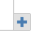 項目的其他撥款資料 Information of Other Funding Support on the Project	項目現時有沒有申請或接受其他政府資助計劃的撥款（例如：數碼港、獎券基金、社區投資共享基金、「伙伴倡自強」社區協作計劃、創業展才能計劃、攜手扶弱基金、環境及自然保育基金、活化歷史建築伙伴計劃、及創科生活基金等）？Whether the project has applied for or funded by other Government funding schemes (such as the Cyberport, Lotteries Fund, the Community Investment and Inclusion Fund, the Enhancing Self-Reliance Through District Partnership Programme, Enhancing Employing of People with Disabilities through Small Enterprise, Partnership Fund for the Disadvantaged, Environment and Conservation Fund, Revitalising Historic Buildings through Partnership Scheme, Innovation and Technology Fund for Better Living, etc.)? 	沒有 No 有 Yes，請填寫以下詳情 Please provide the details below:	資助計劃（決策局 / 部門） Funding Scheme (Bureau / Department):  		申請結果 Application Result:  	 撥款金額 Funding Amount:  	 	資助期 Funding Period:  	Declaration and Consent of the Applicant申請人聲明及同意本人證明、承諾和保證，為這項申請而提供的一切資料和文件(“資料”)，在各方面均屬真實、準確、最新和完整。本人同意，申請如未能符合上述要求，即屬無效，有關本項目的所有或任何核准撥款將即時停止發放，而已支付的款項包括有關的全部累算利息亦須全數退還社創基金。蓄意虛報資料或隱瞞任何重要資料者同時有可能轉介到執法機關處理。 本人同意社創基金可使用本申請表格內的資料以審批該申請(其中包括按需要將資料披露予其他協創機構)，亦會用作有關研究、檢討計劃、訓練及簡報會、執行資助項目的日常工作、監察資助項目的推行情況之用、符合法例訂明有關披露資料的規定，以及用作其他與上述任何事宜有關的用途。 本人已仔細閱讀及完全明白載於廉政公署網站(http://www.icac.org.hk)，獲資助申請人必須執行和遵守的防貪指引的內容。本人承諾如本申請獲得批准，會執行和遵守有關指引。 I certify, undertake and warrant that all the information and documents provided in relation to this application (“Information”) are true, accurate, up-to-date and complete in all aspects. Failing which, I agree that the application will be invalidated, any grant approved will be withheld and any payment made (together with all interest accrued thereon) must be refunded to the SIE Fund immediately. Referring false declarations or withholding of material information may result to referral to law enforcement authorities. I consent that information provided in this application form will be used to process the applications (including to make disclosure to other intermediaries on need basis), conduct research, evaluative studies or project and training / sharing sessions, for daily implementation of the Project, for monitoring the performance of the Project, for meeting the requirements to make disclosure under the requirements of any law and any other purposes relating to any of the above. I have carefully read and fully understand the content of all relevant guidelines on corruption prevention as published at the website of the Independent Commission Against Corruption (http://www.icac.org.hk) which have to be executed and followed by grantees. I undertake to execute and follow the above guidelines if this application is approved.簽署及蓋章（如適用）：
Signature and Chop (if applicable): 	主要申請人姓名/機構代表姓名：Name of Principal Applicant or Representative of Organisation: 	申請機構（如適用）：Name of Organisation (If Applicable): 	職銜（如適用）：
Title (If Applicable): 	日期 Date (DD/MM/YYYY): 	現正或曾經接受政府資助計劃撥款的服務或活動項目，一般不會獲得考慮。Project services or programmes that are currently receiving funding or have received funding support from the Government funding schemes would normally not be supported.